В111)
В111)
В111)
Объем первого цилиндра равен 12 м3. У второго цилиндра высота в три раза больше, а радиус основания — в два раза меньше, чем у первого. Найдите объем второго цилиндра. Ответ дайте в кубических метрах.2)
271832)
271832)
27183Объем куба равен 56. Найдите объем треугольной призмы, отсекаемой от него плоскостью, проходящей через середины двух ребер, выходящих из одной вершины и параллельной третьему ребру, выходящему из этой же вершины.3)
3)
3)
Через среднюю линию основания треугольной призмы проведена плоскость, параллельная боковому ребру. Площадь боковой поверхности отсеченной треугольной призмы равна 8. Найдите площадь боковой поверхности исходной призмы.4)
4)
4)
Найдите объем V части цилиндра, изображенной на рисунке. В ответе укажите .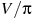 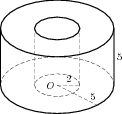 5)
271745)
271745)
27174Объем шара равен 288 . Найдите площадь его поверхности, деленную на .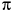 В51)
В51)
В51)
Найдите корень уравнения .Если уравнение имеет более одного корня, укажите меньший из них.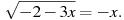 2)
2)
2)
Найдите корень уравнения .Если уравнение имеет более одного корня, в ответе укажите меньший из них.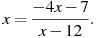 3)
3)
3)
Найдите корень уравнения 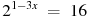 4)
4)
4)
Найдите корень уравнения 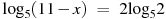 5)
5)
5)
Найдите корень уравнения 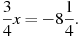 В71)В71)В71)Найдите значение выражения 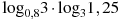 2)
2)
2)
Найдите значение выражения 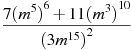 3)
3)
3)
Найдите значение выражения 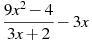 4)4)4)Найдите значение выражения 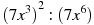 5)
268135)
268135)
26813Найдите значение выражения 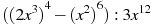 